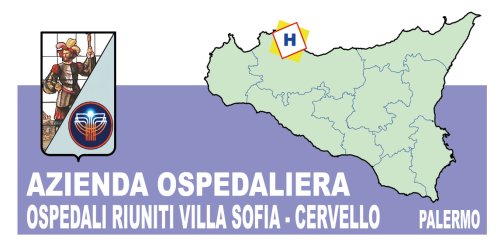   Sede Legale  Viale Strasburgo n.233 - 90146  Palermo  Tel 0917801111  -  P.I. 05841780827  Settore Appalti e Forniture  Tel. 091.7808384  Fax. 091.7808394	Palermo lì 30.11.2017OGGETTO:Esiti di gara a mezzo RDO di Allergeni  per le U.U.O.O.C.C.  dell’Azienda Villa Sofia CervelloA TUTTE LE DITTE INTERESSATE Si comunica che con deliberazione generale n.136 del 22.01.2018  immediatamente esecutiva, in esito alla procedura indicata in oggetto si è disposta l’aggiudicazione secondo il  seguente prospetto:DITTA ALK-ABELLO’SI AGGIUDICA  il lotto 1 alla ditta Alk-Abellò poichè ha offerto il maggior numero di allergeni, al minor costo rapportato al numero degli allergeni offerti, rispetto alla ditta concorrente; LOTTO DESERTOIl Responsabile del settore provveditorato Dott.ssa Lupo antoninaDESCRIZIONELOTTO 1CIG 7276858D2DcodicequantitàUnità di misura.Prezzo Unitario IVA esclusa.Prezzo Unitario IVA esclusa.IVA Prezzo compl.Mix Dermatofagoide      103219715fl1 flac. da 2 mL€ 13,750€ 13,75022%€                206,250 Epitelio Cane103224315fl1 flac. da 2 mL€ 10,588€ 10,58822%€                158,820 Epitelio Gatto103224215fl1 flac. da 2 mL10,58810,58822%€                158,820 Coniglio10347655fl1 flac. da 2 mL€13,750€13,75022%€                  68,750 Cavallo10322415fl1 flac. da 2 mL€ 10,588€ 10,58822%€                  52,940 Betulla 10354875fl1 flac. da 2 mL€10.588€10.58822%€                  52,940 Latex10322455fl1 flac. da 2 mL€39,00€39,0022%€                195,000 Mix ParietariaNon disponibileNon disponibileMix CompositeNon disponibileNon disponibileCipresso 103221115fl1 flac. da 2 mL €           10,588  €           10,588 22% €                158,820 Olivo103220915fl1 flac. da 2 mL €           10,588  €           10,588 22% €                158,820 Mix Graminacee 103221515fl1 flac. da 2 mL €           10,588  €           10,588 22% €                158,820 Cladosporium Herbar103452315fl1 flac. da 2 mL €           10,588  €           10,588 22% €                158,820 Alternaria Tenuis103551615fl1 flac. da 2 mL €           10,588  €           10,588 22% €                158,820 Cynodon(Erba Canina)103222215fl1 flac. da 2 mL €           13,750  €           13,750 22% €                206,250 Controllo Negativo 103292115fl1 flac. da 2 mL €             5,445  €             5,445 22% €                  81,675 Controllo Positivo (Istamina)103916515fl1 flac. da 2 mL €             5,445  €             5,445 22% €                  81,675 LattoalbuminaNon disponibileNon disponibileBetalattoglobulinaNon disponibileNon disponibileCaseina103586910fl1 flac. da 2 mL €           13,750  €           13,750 22% €                137,500 Albume103685610fl1 flac. da 2 mL €           13,750  €           13,750 22% €                137,500 Tuorlo103685710fl1 flac. da 2 mL €           13,750  €           13,750 22% €                137,500 Merluzzo103587510fl1 flac. da 2 mL €           13,750  €           13,750 22% €                137,500 Farina Di Frumento Non disponibileNon disponibileSoia10358885fl1 flac. da 2 mL€           13,750 €           13,750 22%€                  68,750 RisoNon disponibileNon disponibileMaisNon disponibileNon disponibileArachide 103477010fl1 flac. da 2 mL1 flac. da 2 mL €           13,750 22% €                137,500 Mandorla103492210fl1 flac. da 2 mL1 flac. da 2 mL €           13,750 22% €                137,500 Pesca103224410fl1 flac. da 2 mL1 flac. da 2 mL €           39,000 22% €                390,000 Mela103787610fl1 flac. da 2 mL1 flac. da 2 mL €           39,000 22% €                390,000 AranciaNon disponibileNon disponibileBanana10348815fl1 flac. da 2 mL1 flac. da 2 mL €           13,750 22% €                  68,750 Pomodoro10358675fl1 flac. da 2 mL1 flac. da 2 mL €           13,750 22% €                  68,750 Nocciola103476810fl1 flac. da 2 mL1 flac. da 2 mL €           13,750 22% €                137,500 Fragola Non disponibileNon disponibileCacaoNon disponibileNon disponibileCrostacei(Gambero)Non disponibileNon disponibileDescrizioneLOTTO 2Consumo triennaleSoluzione reidratante orale di prereid milte  contenenti una concentrazione di 50-60meq/l e k di 20 m eq/l (espghan);n.12.000 brik da 250 mlSoluzione reidratante orale prereid milte contenenti una concentrazione di na di 50-60meq/l e k di 20 m eq/l (espghan);n.600  conf di bustine